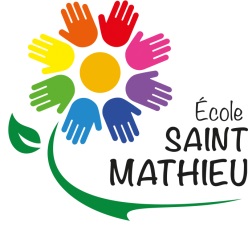 Projet d’ordre du jourOUVERTURE Mot de bienvenue								 Adoption de l’ordre du jour							 Adoption du procès-verbal du 10 mai 2016 	              Suivis au procès-verbal du 10 mai 2016                                                                                          				 					                      INTERVENTION DU PUBLIC							DÉCISION ET DISCUSSION Approbation des listes de matériel scolaire pour 2016-2017	Date de l’assemblée générale des parents et date de la première rencontre du CE en 2016-2017 INFORMATION Compte rendu des activités parascolaires (automne, hiver et printemps 2016)	Compte rendu des activités payantes lors des journées pédagogiques organisées par le service de gardeRapport du président du Conseil d’établissement et correspondance reçue		Rapport de la direction								Rapport du représentant au comité des parents					Rapport du trésorier (bilan)Rapport de la commissaire																FERMETURE							 Levée de la réunionOUVERTUREMot de bienvenueM. Fortin ouvre la séance à 19h15.Adoption de l’ordre du jourM. Fortin fait la lecture de l’ordre du jour.Adoption du procès-verbal 10 mai 2016Suivis au procès-verbal du 10 mai 2016Mme Bussières fait le suivi de certains dossiers. Photo Scolaire Repensée : La date choisie sera le 20 septembre.Disco des petits : Vendredi le 10 juin, 50 élèves participeront à l’activité.INTERVENTION DU PUBLICUne maman d’un élève de l’école vient s’exprimer sur le code de vie. Elle désire que le code de vie représente seulement les manquements majeurs et qu’une répétition de manquements mineurs ne devraient pas devenir pas se transformer en manquement majeur.  L’élève devrait pouvoir recevoir davantage d’avertissements. Elle aimerait que l’école revoie la façon dont les enseignants appliquent le code de vie. DÉCISION ET DISCUSSIONApprobation des listes de matériel scolaire pour 2016-2017Mme Bussières explique les listes de matériel scolaire. Les membres proposent d’ajouter la possibilité que les parents puissent inscrire le montant qu’ils désirent donner à la Fondation. Date de l’assemblée générale des parents et dates des rencontres de CÉ en 2016-2017Mme Bussières propose de faire l’assemblée générale de parents le jeudi 1er septembre 2016 à 19h.Mme Bussières propose de faire le premier conseil d’établissement le mardi 20 septembre 2016.INFORMATION4.1  Compte rendu des activités parascolaires (automne, hiver et printemps 2016)Mme Bussières fait un résumé des activités parascolaires de l’année scolaire 2015-2016. Elle mentionne les activités qui ont bien fonctionné.4.2 Compte rendu des activités payantes lors des journées pédagogiques organisées par le service de gardeMme Bussières fait un résumé des journées pédagogiques et nomme les activités qui ont bien fonctionné durant l’année 2015-2016.Rapport du président du Conseil d’établissement et correspondance reçueAucune interventionRapport de la directionLe mois de l’activité physique est terminé. Il y a eu plusieurs activités diversifiées.La Fondation est venue remettre un livre à un enfant de chaque degré pour le féliciter de sa réussite à la dictée. Un montant de 1164,45$ a été amassé.Le plan de réussite se retrouve maintenant sur le site Internet de l’école.L’accueil du préscolaire s’est déroulé le 25 mai 2016. La commission scolaire n’a pas été ciblée pour obtenir une classe de maternelle 4 ans supplémentaire.  L’organisation scolaire a changé. Rapport du représentant au comité des parentsUne formation a eu lieu pour expliquer le fonctionnement de la commission scolaire. Une formation sera peut-être suggérée aux enseignants afin de détecter une commotion cérébrale.La prochaine rencontre se déroulera demain.Rapport du trésorierMme Trudel explique les dépenses du compte. Il reste un montant de 394,66$ qui sera reporté à l’an prochain.Rapport de la commissaireMme Beaulieu précise qu’il n’y aura pas l’abolition des commissions scolaires. Plusieurs changements ont été annoncés au niveau des directions d’école. FERMETURE6.1 Levée de la réunionLevée de la réunion à 20h25.Jean-Luc FortinPrésidentRédigé par Syndie Charest, secrétaireProcès-verbal de la séance régulière du 7 juin 2016Tenue à l’école Saint-MathieuADOPTÉSONT PRÉSENTS(ES)Mme Catherine Laforest, enseignanteM. Jean-Luc Fortin, parentMme Réjeanne Beaulieu, commissaireMme Julie Bédard, personnel professionnel Mme Josée Simard, directrice-adjointeC.E.-2015-16-78Il est proposé et résolu unanimement d’adopter l’ordre du jour du 7 juin 2016 tel que modifié. C.E.-2015-16-79Il est proposé et résolu unanimement d’adopter le procès-verbal du 10 mai 2016 tel que modifié. C.E.-2015-16-80Il est proposé et résolu unanimement d’approuver les listes de matériel scolaire 2016-2017 tel que modifié. C.E.-2015-16-81Il est proposé et résolu unanimement d’approuver la date de l’assemblée générale des parents le jeudi 1er septembre 2016 à 19h. C.E.-2015-16-82Il est proposé et résolu unanimement d’approuver le premier conseil d’établissement le mardi 20 septembre 2016 à 19h. C.E.-2015-16-83Il est proposé et résolu unanimement d’approuver la levée de l’assemblée.